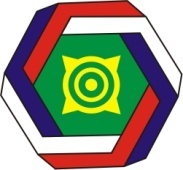 АССОЦИАЦИЯ«СОВЕТ МУНИЦИПАЛЬНЫХ ОБРАЗОВАНИЙ РЕСПУБЛИКИ ХАКАСИЯ». Абакан, ул. Щетинкина, 18, каб. 407, тел./факс 8 (3902)-239-061E-mail: amo.rh@mail.ru, www.amorh.comПРОТОКОЛрасширенного заседания Правления СоветаСогласно п.7.2. Устава  Ассоциации «Совет МО РХ» в редакции от 30.11.2017г. «В состав Правления Совета входят: - восемь представителей от муниципальных районов и пять представителей от городских округов (по выборным должностям главы или председателя Совета депутатов муниципального образования), двенадцать представителей  от городских и сельских поселений, в том числе Председатель Совета и два его заместителя, Исполнительный директор Совета (по должности). Всего 26 человек».На заседании Правления  Совета присутствовали:Члены Правления:Раменская Татьяна Николаевна, глава Алтайского района (по должности);Найденов Владимир Федорович, глава г. Сорск (по должности);Белоногов Василий Васильевич, глава г. Черногорск (по должности);Валов Михаил Анатольевич (по должности)Стряпков Иннокентий Николаевич, глава Бейского района (по должности);Челтыгмашев Абрек Васильевич, глава Аскизского района (по должности) – Председатель Совета;Клименко Сергей Васильевич, глава Боградского района (по должности); Тайченачев Анатолий Иванович, глава Орджоникидзевского района (по должности); Дьяченко Алексей Александрович, глава Таштыпского района (по должности); Егорова Елена Владимировна, глава Усть-Абаканского района (по должности);Петроченко Сергей Владимирович, глава  Троицкого сельсовета Боградского района; Третьяков Владимир Павлович, глава Табатского сельсовета Бейского района;Абаринова Ольга Викторовна, глава Новороссийского сельсовета Алтайского района;Елистратова Галина Николаевна, глава Вершино-тейского сельсовета Аскизского района.Соколик Наталья Михайловна, исполнительный директор Ассоциации «Совет МОРХ» (по должности).Приглашенные:Килижеков Юрий Александрович, и. о. министра финансов Республики Хакасия;Могилина Светлана Викторовна, заместитель председателя Верховного Совета Республики Хакасии - председатель комитета по конституционному законодательству, государственному строительству, законности и правопорядку;Иванов Олег Альбертович - председатель комитета по бюджету и налоговой политике Верховного Совета  Республики Хакасии;Салата Наталья Николаевна – заместитель министра национальной и территориальной политики Республики Хакасия;   Председатели Советов депутатов и руководители финансовых управлений городов и районов Республики Хакасии.Кворум имеется: из 22 действующих членов Правления Совета присутствуют 15.Председатель заседания: Челтыгмашев А.В. - Председатель Совета.Секретарь заседания: Соколик Н. М. – исполнительный директор Совета.ПОВЕСТКА ЗАСЕДАНИЯ ПРАВЛЕНИЯ СОВЕТА МО РХ1вопрос: СЛУШАЛИ: Челтыгмашева А.В. «О формировании подхода к расчету межбюджетных трансфертов (дотации, субвенции, субсидии на софинансирование вопросов местного значения и иные межбюджетные трансферты) муниципальным образованиям в проекте закона Республики Хакасия № 15-37,89-7 «О республиканском бюджете Республики Хакасия на 2021 год и на плановый период 2022 и 2023 годов»СЛУШАЛИ Килижекова Ю. А.  об увеличении в проекте республиканского бюджета на 2021 год уровня бюджетной обеспеченности для всех муниципальных городов и районов на уровне, не ниже 0,8. ВЫСТУПАЛИ:- Белоногов В. В., глава Черногорска: «Необходимо повышать НДФЛ городам и районам, а также возвращать муниципалитетам какой-то процент от налога на прибыль». - Валов М.А. , глава Саяногорска в очередной раз поднял вопрос оплаты пеней и штрафов по судебным решениям, возникающим из-за  недостаточности средств в бюджете на решение вопросов местного значения и долгов республиканского бюджета по финансированию переданных госполномочий: «Не вдаваясь в цифры, могу сказать, что у меня конкретно на 32 млн есть решения судов по дорогам. Есть решение о рекультивации свалки. Мы сейчас приставам платим по 50 по 100 тысяч с периодичностью раз в квартал. Мне эта порочная практика не нравится». - Челтыгмашев А. С., председатель Совета депутатов Аскизского района «Я хочу сказать о системе работы по формированию бюджета. Сегодня системы нет никакой. Сегодня уважаемое правительство и министерство финансов доводят контрольные цифры, не учитывая никакие расходные обязательства муниципальных образований. И под эти расходные цифры мы пляшем, радуемся... Нужно изменить подход к формированию бюджета с учетом территорий Республики Хакасия. Олег Альбертович, председатель бюджетного комитета, сейчас сказал: "Муниципалы и республика тоже принимают бюджет". Где вы нашли республику без этих муниципальных образований?! Формирование бюджета должно начинаться с поселений! Мы должны рассматривать проект консолидированного бюджета Республики Хакасия, а не чисто республиканского бюджета, который содержит только правительство и Верховный Совет. Это в корне неправильная позиция! И давайте будем говорить об интересах населения!Я вообще предлагаю изменить, Олег Альбертович, систему. Были у нас председатели бюджетных комитетов Матвеев, Комаров, которые досконально разбирались с каждым проектом бюджета каждого района. И депутаты отстаивали позиции территорий, откуда они избраны"У нашего района 114 млн. кредиторская задолженность! Как с кредиторами работать? Кто с нами дальше будет работать? А что такое кредиторская задолженность? Представьте, поставщики нам поставили, а мы их кинули, называется. Ребята, ну это же несерьезно! В такие игры играть не надо! Мы роняем сами умышленно авторитет власти: муниципальной, республиканской. Поэтому надо серьезно подходить к формированию бюджета! За каждой цифрой стоят люди! Абрек Васильевич всегда говорил: "Нам не надо никакой политики! Главное - деньги дайте! Нашему населению и всей Хакасии надо жить».Также Александр Сергеевич отметил, что такая экономическая ситуация сложилась ни сегодня и ни вчера, но если республика и дальше будет скрывать реальную картину происходящего, последствия могут быть плачевны: «На повестке дня наболевший для муниципалов вопрос, как жить в следующем году? Точнее, на что? Собственных доходов не хватает на то, чтобы исполнить все расходные обязательства. А обязательств более чем достаточно. Путей решения проблемы два: принять бюджеты (при том, что республика поможет довести бюджетную обеспеченность до 0,8; в идеале она должна составлять 1,0) либо же свести дебет с кредитом и показать реальное положение дел в городах и районах. Последний вариант предполагает то, что муниципалы покажут полную картину своих доходов и расходов с учетом кредиторских задолженностей, судебных издержек и пр.»ВЫСТУПАЛИ: Могилина С.В., Иванов О.А.В ходе обсуждения  представители муниципальных образований Хакасии высказали свою позицию касательно формирования бюджетов на предстоящий финансовый год, а также текущего положения муниципалитетов. Блокировки счетов, выплаты по судебным решениям и иные финансовые обязательства с каждым годом загоняют чиновников в долговую кабалу все глубже и глубже. Если так все пойдет и дальше, близок тупик, считают участники пятничного заседания.  Муниципалитеты Хакасии приняли решение показать свои реальные расходные обязательства при принятии республиканского бюджета на следующий год. За такое решение представители городов и районов республики проголосовали единогласно. Иными словами, муниципалы не готовы принимать бюджет на неполный год, ибо бюджетникам нужно выплачивать зарплату все 12 месяцев, да и расчет по другим обязательствам никто не отменял. Скорее, наоборот, за любую задержку платежей администраций городов и районов всегда найдутся желающие оштрафовать. А это опять же нагрузка на бюджет. При том, что лишних денег в казне муниципалитетов нет.  В итоге члены Правления по 1 вопросу предложили:Отметить, что в проекте закона Республики Хакасия № 15-37/89-7 «О республиканском бюджете Республики Хакасия на 2021 год и на плановый период 2022 и 2023 годов» дефицит бюджета по  муниципальным образованиям заложен на уровне 10-15%, при формировании дефицита республиканского бюджета на уровне 5%;Рекомендовать Правительству Республики Хакасия и Верховному Совету Республики Хакасия:- внести изменения в проект закона Республики Хакасия № 15-37/89-7 «О республиканском бюджете Республики Хакасия на 2021 год и на плановый период 2022 и 2023 годов» в части формирования бюджета исходя из расчетных показателей по расходам, необходимым муниципальным образованиям, включая кредиторскую задолженность, расходы по устранению предписаний надзорных органов и компенсацию расходов бюджетов муниципальных образований на оплату пеней и штрафов по судебным решениям из-за недофинансирования обязательств из республиканского бюджета;- вернуться к практике формирования республиканского бюджета с рассмотрением доходно-расходных обязательств муниципальных образований на согласительных комиссиях с участием глав муниципальных образований городов и районов и  Министерства финансов Республики Хакасия в Комитете по бюджету и налоговой политике Верховного Совета Республики Хакасия; - увеличить объем дотации на выравнивание бюджетов муниципальных районов и городских округов и довести уровень бюджетной обеспеченности по всем муниципальным образованиям до показателя 1,0 с учетом неналоговых доходов.Исполнительной дирекции Совета направить решение Правления Совета в адрес Правительства и Верховного Совета Республики Хакасия.ГОЛОСОВАЛИ:«за» - 15; «против» - 0; «воздержались» - 0.	РЕШЕНИЕ ПРИНЯТО.вопрос:СЛУШАЛИ: Челтыгмашева А.В. «О выступлении представителей от муниципальных образований Республики Хакасии  18 ноября 2020 года  на публичных слушаниях в Верховном Совете Республики Хакасия по проекту закона Республики Хакасия № 15-37,89-7 «О республиканском бюджете Республики Хакасия на 2021 год и на плановый период 2022 и 2023 годов».Поступило предложение: Показать на публичных слушаниях по проекту республиканского бюджета на 2021 год 18 ноября в Верховном Совете Республики Хакасия уровень реальных доходов и расходов по муниципальным образованиям на 2021 год, сделать расчет необходимой дотации до уровня бюджетной обеспеченности 1,0, а также представить реальное положение с существующей и возможной на конец года суммой блокировки лицевых счетов по муниципальным учреждениям.  ВЫСТУПАЛИ: Егорова Е.В. с предложением поручить Председателю Совета Челтыгмашеву А.В.  представить позицию Совета на публичных слушаниях по проекту республиканского бюджета на 2021 год 18 ноября в Верховном Совете Республики.РЕШИЛИ:Направить для выступления 18 ноября 2020 года  на публичных слушаниях в Верховном Совете Республики Хакасия по проекту закона Республики Хакасия № 15-37,89-7 «О республиканском бюджете Республики Хакасия на 2021 год и на плановый период 2022 и 2023 годов» от Ассоциации «Совет муниципальных образований Республики Хакасия» Председателя Совета Челтыгмашева А.В.Исполнительной дирекции Совета направить решение Правления Совета в адрес Верховного Совета Республики Хакасия.ГОЛОСОВАЛИ:«за» - 15; «против» - 0; «воздержались» - 0.	РЕШЕНИЕ ПРИНЯТО.Председатель  Совета						А.В. Челтыгмашев Секретарь  заседания Правления Совета						Н. М. Соколик13 ноября 2020 года11.00час.г. Абакан, ул. Щетинкина 18ВремяНаименование вопросаДокладчики11.00-11.45О формировании подхода к расчету межбюджетных трансфертов (дотации, субвенции, субсидии на софинансирование вопросов местного значения и иные межбюджетные трансферты) муниципальным образованиям в проекте закона Республики Хакасия № 15-37,89-7 «О республиканском бюджете Республики Хакасия на 2021 год и на плановый период 2022 и 2023 годовЧелтыгмашев А. В.Председатель СоветаКилижеков Ю.А.Министр финансов РХ11.45-12.002.  О выступлении представителей от муниципальных образований Республики Хакасии  18 ноября 2020 года  на публичных слушаниях в Верховном Совете Республики Хакасия по проекту закона Республики Хакасия № 15-37,89-7 «О республиканском бюджете Республики Хакасия на 2021 год и на плановый период 2022 и 2023 годов».Челтыгмашев А. В.Председатель Совета12.003.РазноеСоколик Н.М.Исп. директор Совета